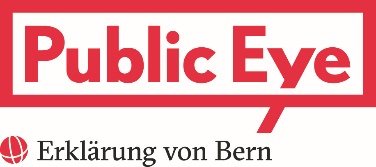 Anmeldung SchulbesuchWir bitten Sie, möglichst alle Felder auszufüllen, denn dies erleichtert uns den Kontakt mit Ihnen. Auf die mit * bezeichneten Felder aber sind wir angewiesen.Thema*Unsere Schulbesuche fokussieren auf Kritischen Konsum 		am Beispiel Kleider (Clean Clothes Campaign, CCC)		am Beispiel Schokolade		am Beispiel Rohstoffe im Handy(An einem Schulbesuch behandeln wir ein Thema; markieren Sie mehrere Themen mit ‚evt‘, wenn das eine oder das andere in Frage kommt.)Dauer des Schulbesuches*		Halber Tag (4 Lektionen, Unkostenbeitrag CHF 150.-)		Ganzer Tag (> 4 Lektionen, Unkostenbeitrag CHF 250.-)		Anderes (bitte unter Bemerkungen ausführen)Angaben zu Ihrer PersonAnrede: 				Vorname*: 			     Name*: 				     Strasse:				     PLZ / Ort:			     Telefon*:			     Mobil: 				     Email:				     Angaben zu Ihrer Institution/SchuleInstitution / Schule*:	     Strasse Schule*:	     PLZ / Ort Schule*:	     Telefon Schule*:	     Mailadresse Schule*:	     Klassenbezeichnung / Stufe*:	     Anzahl SchülerInnen*:	     Alter*:	     ZeitGewünschtes Datum:	     Beste Uhr- oder Tageszeit:	     Corona SchutzkonzeptBitte fügen Sie der Anmeldung das Corona-Schutzkonzept Ihrer Schule (oder den entsprechenden Zugangslink) bei oder beschreiben Sie dieses hier. Alternativ können Sie hier auch darlegen, welche Schutzmassnahmen Sie für den Public-Eye-Schulbesuch vorzusehen gedenkenWie haben Sie von unserem Angebot erfahren?		Ich hatte bereits einen Schulbesuch der Public Eye/EvB		Empfehlung von Kolleginnen/Kollegen		Durch unseren Flyer		Durch die Presse		Über éducation21		Über die Public Eye-Website		Anderes (bitte unter Bemerkungen ausführen)Bemerkungen